PRÁCE S TEXTEM – RECEPT / RECEITATORTA DE BANANA1 dúzia de bananas4 ovos3 xícaras de chá de açúcar2 colheres de sopa de manteigaModo de Preparar:Descasque e corte as bananas em pedaços pequenos, coloque em uma panela, junte uma xícara de açúcar e as 2 colheres de manteiga, leve ao fogo e cozinhe, esmagando um pouco as bananas. Bata as gemas com outra xícara de açúcar e junte às bananas. Unte uma forma com manteiga, coloque a massa de bananas, bata as claras em neve, misture o resto do açúcar, torne a bater e cubra a massa de bananas, levando para dourar em forno médio. Retire do forno, deixe esfriar e sirva aos pedaços.Cvičení 1: odpovězte na otázky É uma receita de sobremesa ou prato principal? Quanto é uma dúzia? Quais são as partes do ovo? Como se chama a massinha leve feita de claras? Quais utensílios de cozinha estão na receita?  Como se chamam esses utensílios?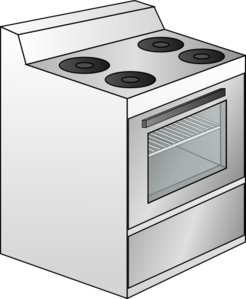 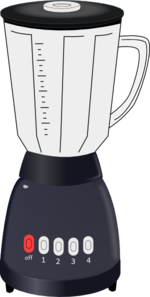 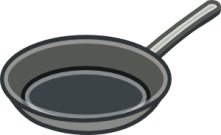 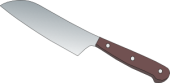 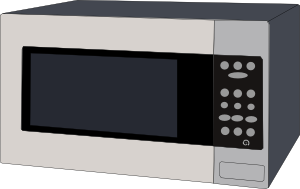 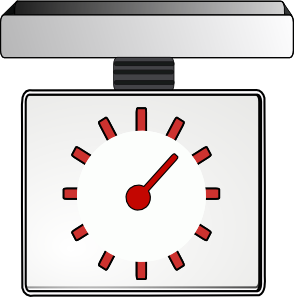 Cvičení 2: vypište tvary imperativu podtržených sloves, zapište jejich infinitivy a významy v češtiněIMPERATIV 				INFINITIV		    ČESKY______				________		______________				________		______________				________		______________				________		______________				________		______________				________		______________				________		______________				________		______________				________		_____________			________		________Cvičení 3: utvoř imperativ od následujících slovesprepararesmagarlevaresfriarCvičení 4: napiš slova opačného významupequeno		 xesfriar	 		 x acrescentar		 xligar forno		 xlimpar			 xtampar			 xCvičení 5: napište vlastní recept v portugalštiněŘEŠENÍ:Cvičení 1: Receita de sobremesa 12clara e gemanevefornofogão, liquidificador, frigideira, faca, micro-ondas, balança de cozinhaCvičení 2: IMPERATIV 				INFINITIV			ČESKY1 descasque				descascar			oloupat2 corte					cortar			krájet3 coloque					colocar			vložit4 junte					juntar			přidat5 cozinhe					cozinhar			vařit6 bata					bater				šlehat7 misture					misturar			míchat8 cubra					cobrir			pokrýt9 retire					retirar			vytáhnout10 sirva					servir			servírovatCvičení 3: prepareesmagueleveesfrieCvičení 4: grandeaquecer retirardesligar forno		 sujardestampar			 Zdroje:Všechny uvedené obrázky [cit. 2017-02-02]. Dostupné pod licencí Public domain na WWW:http://www.clker.com/clipart-stove.htmlhttp://www.clker.com/clipart-blender.htmlhttp://www.clker.com/clipart-26480.htmlhttp://www.clker.com/clipart-23670.htmlhttp://www.clker.com/clipart-10826.htmlhttp://www.clker.com/clipart-9785.htmlRecept: citaceTABOADA, Paulo a kol. Arroz de Carreteiro, Churrasco e mais 100 Pratos da Regiao Sul. Ediouro, bez datace, s. 91.